Муниципальное дошкольное образовательное учреждениедетский сад комбинированного вида № 22 п. Степной Консультационный центрКонсультация для родителей«Безопасность детей на дорогах»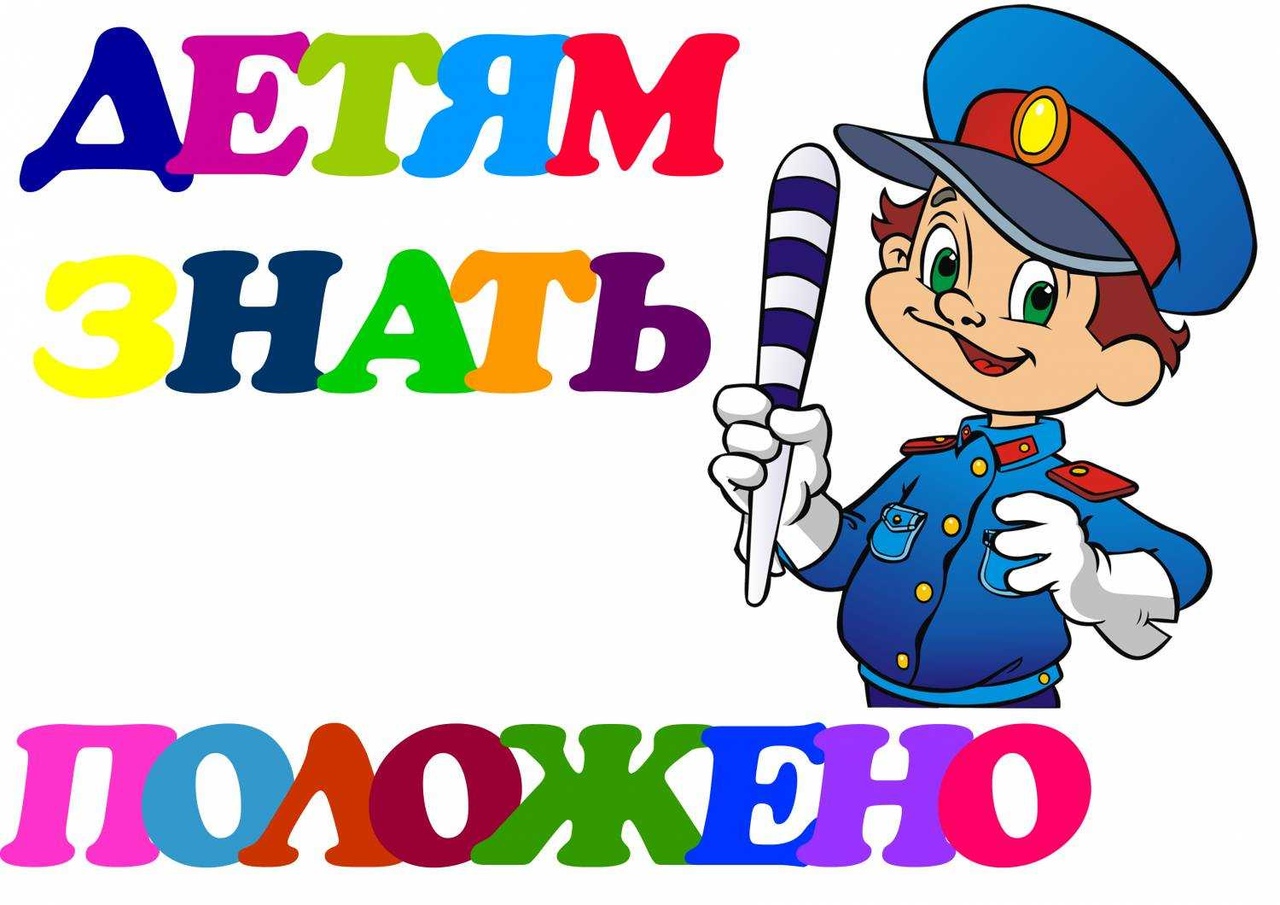                                                                        Воспитатель: Богданова Л.А.		                 79-1-17Консультация для родителей «Безопасность детей на дорогах»Скорость движения, плотность транспортных потоков на улицах и дорогах нашей страны быстро возрастают, и будут прогрессировать в дальнейшем. Поэтому обеспечение безопасности движения становится всё более государственной задачей. Особое значение в решении этой проблемы имеет заблаговременная и правильная подготовка самых маленьких наших пешеходов – детей, которых уже сейчас за воротами дома подстерегают серьёзные трудности и опасности, и жить которым придётся при большой интенсивности автомобильного движения.Причиной дорожно-транспортных происшествий чаще всего являются сами дети. Приводит к этому незнание элементарных основ правил дорожного движения, безучастное отношение взрослых к поведению детей на проезжей части. Предоставленные самим себе дети, особенно младшего возраста, мало считаются с реальными опасностями на дороге. Объясняется это тем, что они не в состоянии правильно определить расстояние до приближающейся машины и её скорость и переоценивают собственные возможности, считают себя быстрыми и ловкими. У них ещё не выработалось способность предвидеть возможность возникновения опасности в быстро меняющейся дорожной обстановке. Поэтому они безмятежно выбегают на дорогу перед остановившейся машиной и внезапно появляются на пути у другой. Они считают вполне естественным выехать на проезжую часть на детском велосипеде или затеять здесь весёлую игру.К сожалению, многим родителям свойственно заблуждение, что ребёнка надо учить безопасному поведению на улицах ближе к тому времени, когда он пойдёт в детский сад или школу. Но так думать опасно! Ведь у детей целый комплекс привычек (незаметно для него и для нас) складывается с самого раннего детства. В том числе и манера поведения.Поэтому перед педагогами дошкольного учреждения стоит задача - донести информацию не только до детей, но и их родителей таким образом, чтобы у них выработалась жизненно важная привычка соблюдать правила дорожного движения и научить поступать так же своих детей. Решить эту задачу не просто, но необходимо.Избежать этих опасностей можно лишь путём соответствующего воспитания и обучения ребёнка с самого раннего возраста.Работа по профилактике детского дорожно-транспортного травматизма будет наиболее эффектной, если её вести в трёх направлениях: работа с детьми, педагогами, родителями.